NOTA DE PRENSAMadrid, 11 de diciembre de 2019LA FUNDACIÓN MIGUEL ÁNGEL BLANCO LANZA LA CAMPAÑA DIRIGIDA A LOS JÓVENES: #EstamosconlasVictimas• Se busca motivar que los jóvenes conozcan y muestren su apoyo a las víctimas del terrorismo y a los principios que defienden: Memoria, Dignidad, Justicia y Verdad.• Dotar de referencias educativas y materiales didácticos a los estudiantes de enseñanzas medias y universitarios sobre la realidad de las víctimas del terrorismo.• Paliar el desconocimiento que los más jóvenes tienen sobre Miguel Ángel Blanco y sobre la historia del terrorismo y sus consecuencias.Coincidiendo con el 71º Aniversario de la Declaración Internacional de los Derechos Humanos, la Fundación Miguel Angel Blanco lanza la campaña: #EstamosconlasVíctimas,  dirigida a los jóvenes. Se busca que los jóvenes españoles conozcan a las víctimas del terrorismo, reconozcan la contribución que estas han realizado a la convivencia democrática y les muestren su apoyo con mensajes, vídeos o autovídeos, a través de las redes sociales. Esta campaña es una herramienta educativa que la FMAB pone a disposición de los estudiantes con el objetivo de transmitir el legado de Miguel Ángel Blanco y de todas las víctimas del terrorismo.Para dar soporte a esta iniciativa la Fundación Miguel Ángel Blanco ha creado la microsite: https://estamosconlasvictimas.fmiguelangelblanco.es/, donde se muestran los proyectos educativos de la fundación, los mensajes de apoyo de jóvenes que han escuchado el testimonio de una víctima del terrorismo y  los materiales educativos de consulta sobre temas relacionados con la historia de las víctimas del terrorismo. También se ofrece un servicio personalizado de apoyo en la realización de trabajos, investigaciones, etc. que ayude a profundizar en el interés de los estudiantes por la historia reciente del terrorismo y sus consecuencias humanas, sociales, políticas, económicas, etc.Es prioritario para la FMAB contribuir a paliar el desconocimiento que los jóvenes tienen sobre la historia de las víctimas del terrorismo, sobre quién fue Miguel Ángel Blanco y sobre los acontecimientos sociales más relevantes en la lucha contra el terrorismo que han afectado la convivencia en España durante más de 50 años.Hacemos un llamamiento a la participación de los jóvenes en la campaña: #EstamosconlasVíctímas para que conozcan, valoren, tengan como referencia y apoyen a los miles de hombres y mujeres que han visto su vida afectada por el terrorismo y siempre respondieron con profesionalidad, entereza y sentido democrático. Porque las víctimas del terrorismo españolas son un referente ético y político de toda la sociedad.La Fundación Miguel Ángel Blanco va a hacer llegar esta campaña, a través de la microsite: https://estamosconlasvictimas.fmiguelangelblanco.es/ a los centros educativos como refuerzo a los profesores en las asignaturas dirigidas a segundo ciclo de la ESO y Bachillerato que en muchas comunidades autónomas están impartiendo contenidos sobre la historia y el testimonio de las víctimas del terrorismo.Para ampliar información:Cristina Cuesta, directora: 625 035 236Elena González Moreda, comunicación: 91 420 32 53. coordinación@fmiguelangelblanco.esMicrosite: https://estamosconlasvictimas.fmiguelangelblanco.es/Vídeo de promoción de la campaña: https://www.youtube.com/watch?v=DP41isNhh7Q&list=PL09vVPjmf3_bJK05oq1ovBTuIX_mn_TVx&index=21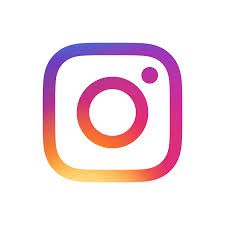 Instagram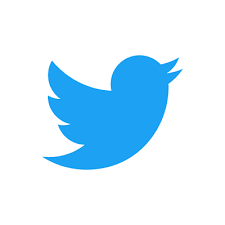 Twitter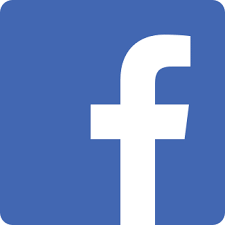 Facebook